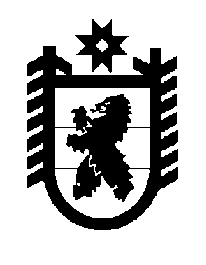 Российская Федерация Республика Карелия    ПРАВИТЕЛЬСТВО РЕСПУБЛИКИ КАРЕЛИЯПОСТАНОВЛЕНИЕот 16 ноября 2011 года № 308-Пг. ПетрозаводскО внесении изменений в постановление Правительства Республики Карелия от 18 июля 2011 года № 180-П 	Правительство Республики Карелия п о с т а н о в л я е т:Внести в приложение к постановлению Правительства Республики Карелия от  18 июля 2011 года № 180-П "О распределении субсидий бюджетам городских округов на оказание первичной медико-санитарной помощи учреждениями городских округов, функционирующими в системе обязательного медицинского страхования, на 2011 год" следующие изменения:в строке 1 цифры "63100,0" заменить цифрами "111100,0";в строке 2 цифры "6900,0" заменить цифрами "12200,0";в строке "Итого" цифры "70000,0" заменить цифрами "123300,0".          ГлаваРеспублики Карелия                                                                     А.В. Нелидов